MODEL BIMBINGAN ISLAM DALAM MEMOTIVASI PASIEN RAWAT INAP DI RUMAH SAKIT MUHAMMADIYAH PALEMBANG 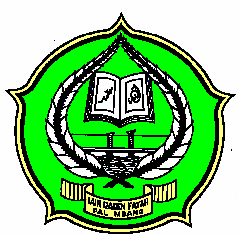 SKRIPSIDiajukan Sebagai Salah Satu Syarat Untuk Memperoleh Gelar Sarjana Sosial Islam (S.Kom.I) Dalam Bidang Ilmu Dakwah Dan Komunikasi Jurusan Bimbingan Penyuluhan IslamOLEH:TIA ERISANIM: 08 52 2026FAKULTAS DAKWAH DAN KOMUNIKASIJURUSAN BIMBINGAN PENYULUHAN ISLAMINSTITUT AGAMA ISLAM NEGERI RADEN FATAH PALEMBANG2012